大渡口区农业综合行政执法支队开展动物诊疗专项执法检查活动随着宠物市场繁荣，群众关于动物诊疗机构的投诉日益增多。针对这一现象，近日，区农业综合行政执法支队组织执法人员对全区动物诊疗机构开展了专项执法检查。执法人员先后对贝康动物医院、泰来众和动物医院、米兰宠物医院进行了执法检查。检查中，执法人员严格按照“依法监管、有序推进、明确重点、全面规范”的原则，重点检查了各动物医院是否按照《兽药管理条例》的规定使用兽药，是否规范使用病例处方笺、是否有将人用药用于动物，医疗废弃物是否按规定无害化处理等情况。从检查结果来看，未发现以上动物诊疗机构有违法行为。下一步区农业综合行政执法支队将进一步加大动物诊疗机构监督执法力度和执法检查范围，强化日常监督检查，进一步规范动物诊疗机构经营活动秩序，促进动物诊疗市场持续健康发展。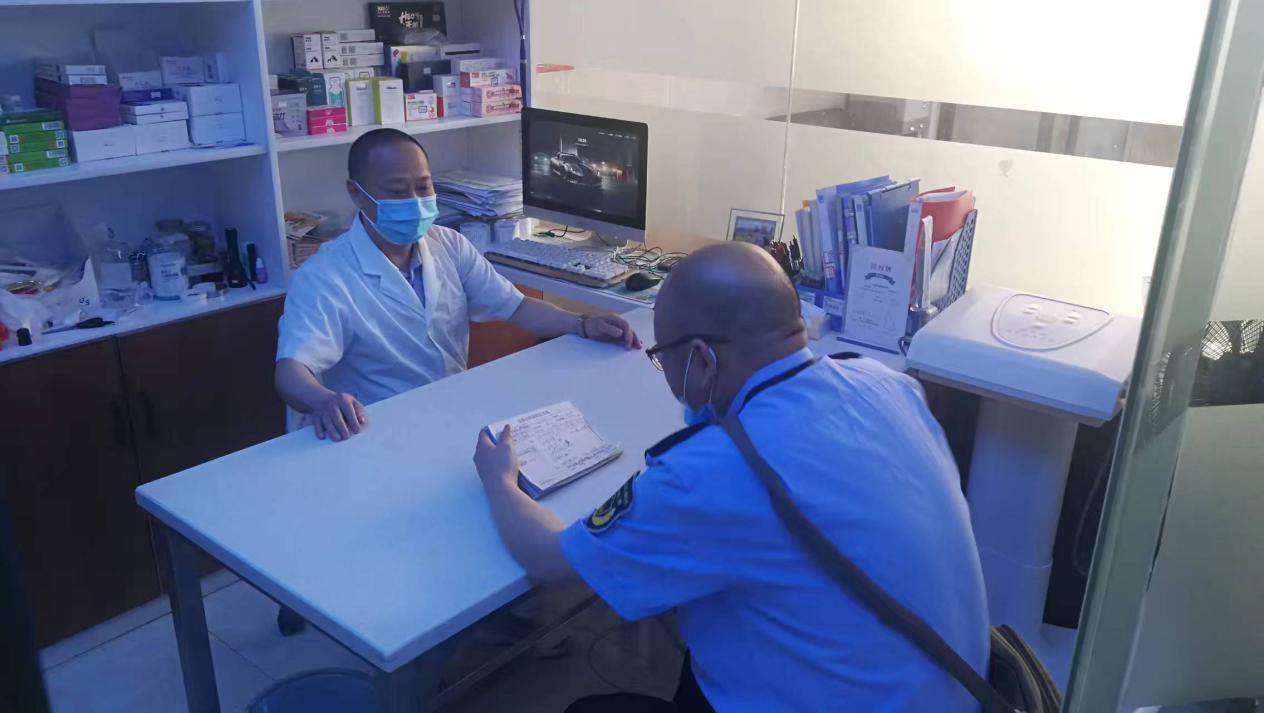 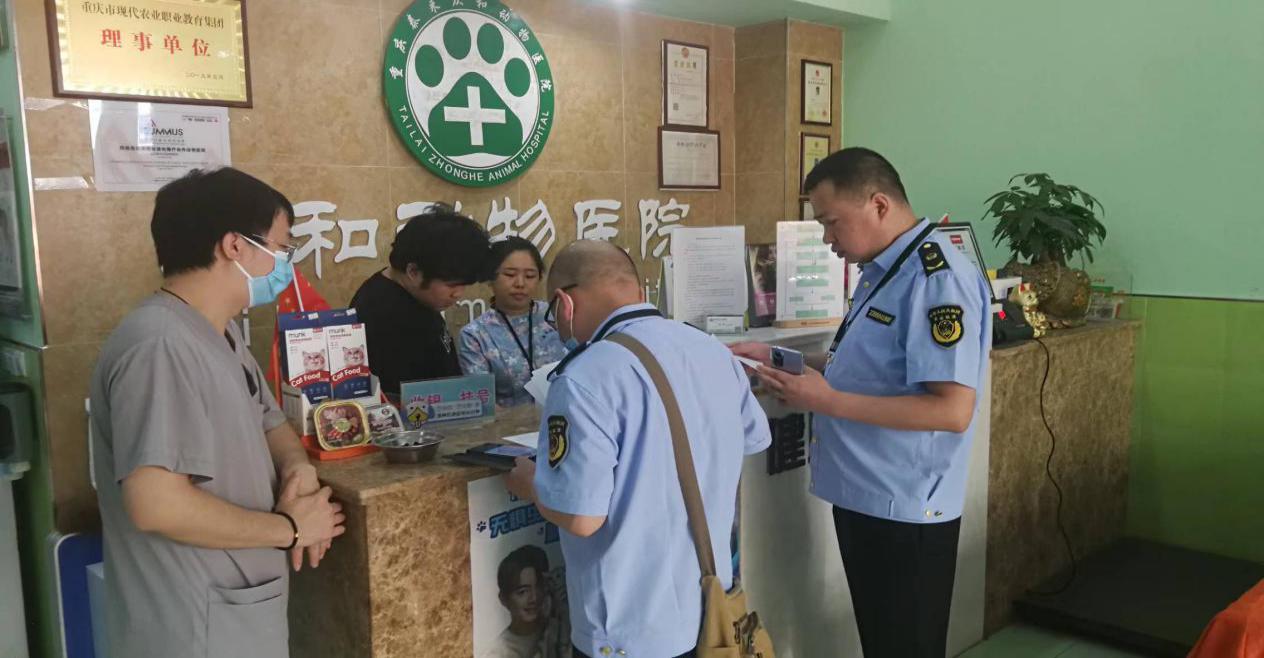 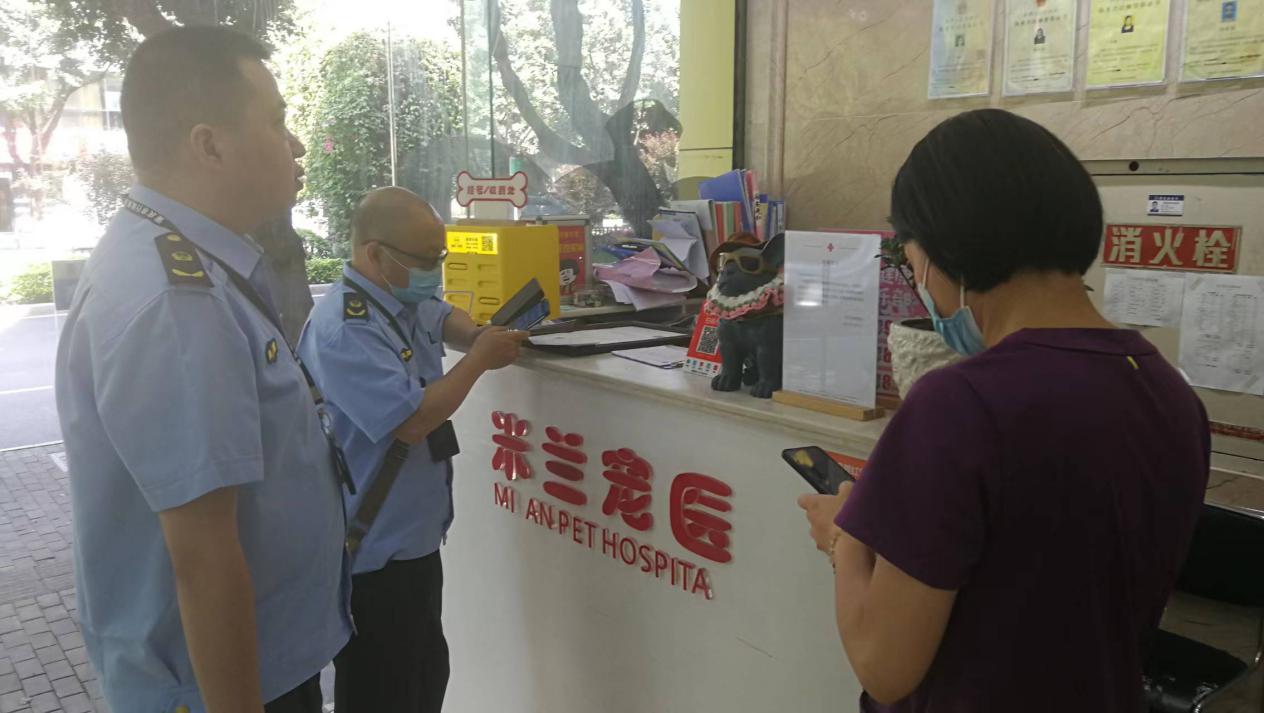 